OGGETTO: Procedura aperta ai sensi dell'art. 55 del D. Lgs. 12 aprile 2006, n. 163 e s.m.i., per la selezione di una società di gestione del risparmio ("SGR") deputata alla costituzione e gestione di un fondo immobiliare chiuso ("Fondo") sulla base di un conferimento iniziale da parte della Stazione Appaltante di  Euro 119.430.000,00, per la Cassa Nazionale di Previdenza e Assistenza a favore dei Dottori Commercialisti, con sede in Roma, alla Via Mantova, 1, CIG 6456855D4BIO SOTTOSCRITTO      NATO A      IL      IN QUALITA’ DI (carica sociale)      DELLA SOCIETA’ (denominazione e ragione sociale)      DICHIAROconsapevole della responsabilità penale in cui incorre chi sottoscrive dichiarazioni mendaci e delle relative sanzioni penali di cui all’art.76 del D.P.R. 445/2000, nonché delle conseguenze  amministrative di decadenza dai benefici eventualmente conseguiti al provvedimento emanato, ai sensi del d.P.R. 28/12/2000 n. 445 CHE I FATTI, STATI E QUALITA’ RIPORTATI NEI SUCCESSIVI PARAGRAFI CORRISPONDONO A VERITA’
 che nei propri confronti non è stata emessa sentenza di condanna passata in giudicato, ovvero sentenza di  applicazione della pena su richiesta ai sensi dell’art. 444 del codice di procedura penale, per reati gravi in  danno dello Stato o della Comunità che incidono sulla moralità professionale ovvero sentenza di condanna  passata in giudicato per uno o più reati di partecipazione a un’organizzazione criminale, corruzione, frode,  riciclaggio, quali definiti dagli atti comunitari citati all’art. 45 par. 1 Direttiva CE 2004/18. oppure  di avere subito condanne relativamente a:       ai sensi dell’art.           del Cod. proc. pen. nell’anno     e di aver      (indicare se patteggiato, estinto, o altro).  che nei propri confronti non è pendente procedimento per l’applicazione di una delle misure di prevenzione di cui all’art. 3 della legge 27 dicembre 1956, n.1423 o di una delle cause ostative previste dall’art. 10 della legge 31 maggio 1965, n.575.  di non incorrere nella causa di esclusione di cui alla lettera m-ter), comma 1, art. 38 del d. lgs. 12 aprile 2006, n. 163 e s.m.i..  TIMBRO DELLA SOCIETA’EFIRMA DEL SOGGETTO INTERESSATO___________________________________Alla suddetta dichiarazione deve essere allegata copia fotostatica di un documento di identità in corso di validità  del soggetto firmatario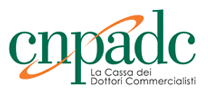 Dichiarazione soggettiva autonoma(ai sensi degli articoli 46 e 47 del d.P.R. 28 dicembre 2000 n. 445 e s.m.i.)Nota per il redattore: Le caselle di testo (in grigio) sono scrivibiliModulo per Dichiarazioni di idoneità morale da compilarsi da parte dei seguenti soggetti non firmatari dell’offerta:titolare impresa individuale; soci (per le società in nome collettivo); soci accomandatari (per le società in accomandita semplice); il socio unico persona fisica ovvero il socio di maggioranza, se con meno di quattro soci, e gli amministratori muniti di potere di rappresentanza, per altri tipi di società.Direttore Tecnico non firmatario dell’offerta o mandatario.